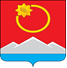 АДМИНИСТРАЦИЯ ТЕНЬКИНСКОГО ГОРОДСКОГО ОКРУГАМАГАДАНСКОЙ ОБЛАСТИП О С Т А Н О В Л Е Н И Е       06.02.2019 № 27-па                 п. Усть-Омчуг                   О внесении изменений в постановлениеадминистрации Тенькинского городского округаМагаданской области от 10.12.2015 № 56-па«Об утверждении Положения и состава санитарно-противоэпидемической комиссии муниципального образования«Тенькинский городской округ» Магаданской области»В связи со сменой должностных лиц, являющихся членами санитарно-противоэпидемической комиссии муниципального образования «Тенькинский городской округ» Магаданской области, администрация Тенькинского городского округа Магаданской области п о с т а н о в л я е т:1. Внести в постановление администрации Тенькинского городского округа от 10 декабря 2015 г. № 56-па «Об утверждении Положения и состава санитарно-противоэпидемической комиссии муниципального образования «Тенькинский городской округ» Магаданской области следующие изменения:1.1. Приложение № 2 к постановлению администрации Тенькинского городского округа Магаданской области от 10.12.2015 № 56-па «Об утверждении Положения и состава санитарно-противоэпидемической комиссии муниципального образования «Тенькинский городской округ» Магаданской области», изложить в следующей редакции: «Приложение № 2Составсанитарно-противоэпидемической комиссии муниципальногообразования "Тенькинский городской округ» Магаданской области(утв. Постановлением администрации Тенькинского городского округаМагаданской области от 10 декабря 2015 г. № 56-па)1.2. Пункт 4 постановления администрации Тенькинского городского округа от 10 декабря 2015 г. № 56-па «Об утверждении Положения и состава санитарно-противоэпидемической комиссии муниципального образования "Тенькинский городской округ» Магаданской области изложить в следующей редакции:«Контроль за исполнением настоящего постановления оставляю за собой.»2. Настоящее постановление подлежит официальному опубликованию (обнародованию).Председатель комиссииПредседатель комиссииПредседатель комиссииТучкинаЕкатерина Сергеевна-и.о. заместителя главы администрации Тенькинского городского округа, руководитель комитета финансов администрации Тенькинского городского округаСекретарь комиссииСекретарь комиссииСекретарь комиссииОсмоловскаяНаталья Викторовна-главный специалист отдела по организационному и информационному обеспечению администрации Тенькинского городского округаЧлены комиссииЧлены комиссииЧлены комиссииАкчинАртур Алексеевич-начальник территориального отдела Управления Роспотребнадзора по Магаданской области в Тенькинском районе (по согласованию);БеденкоИрина Евгеньевна-руководитель управления образования и молодежной политики администрации Тенькинского городского округа;КазаковДмитрий Валерьевич-директор ООО "Тенька"(по согласованию);КопейкинаОксана Юрьевна-старший специалист 1-й категории территориального отдела Управления Роспотребнадзора по Магаданской области в Тенькинском районе(по согласованию);ПшеничновРоман Викторович-начальник отдела по делам ГО и ЧС администрации Тенькинского городского округа;МагомедовИван Андреевич-начальник Отделения МВД России по Тенькинскому району (по согласованию);СавенковЮрий Михайлович-врио начальника отделения в пгт. Усть-Омчуг Управления Федеральной службы безопасности РФ по Магаданской области(по согласованию);ТроянИгорь Дмитриевич-главный санитарный врач Тенькинского района ФГУЗ "Центра гигиены и эпидемиологии" в Магаданской области (группа санитарно-эпидемиологической разведки) (по согласованию);ШевченкоИрина Кировна-начальник отдела культуры администрации Тенькинского городского округа;БарабановаОльга Геннадьевна-и.о. начальника отделения надзорной деятельности по Тенькинскому району Управления надзорной деятельности ГУ МЧС России по Магаданской области, (по согласованию);ГордееваЛюдмила Владимировна-главный врач МОГБУЗ "Тенькинская районная больница".Глава Тенькинского городского округаИ.С. Бережной